Бокситовская основная общеобразовательная школа год постройки – 1980 года.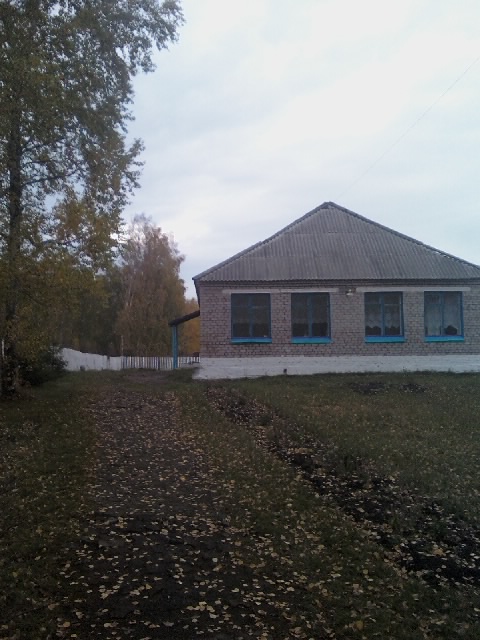         Первомайский детский сад год постройки – 1997 года; 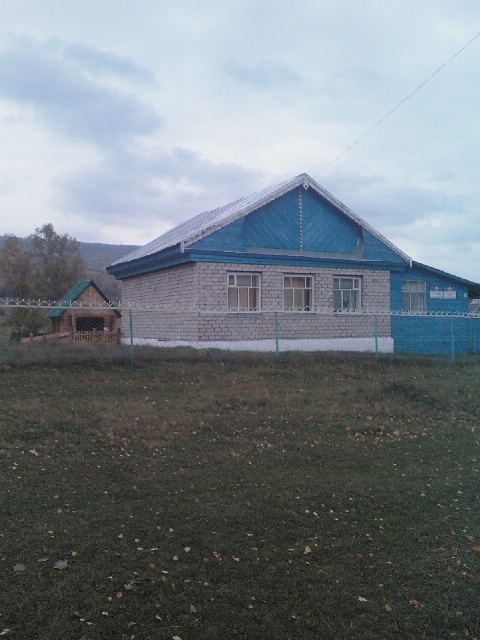 Первомайский сельский клуб год постройки – 1937 года;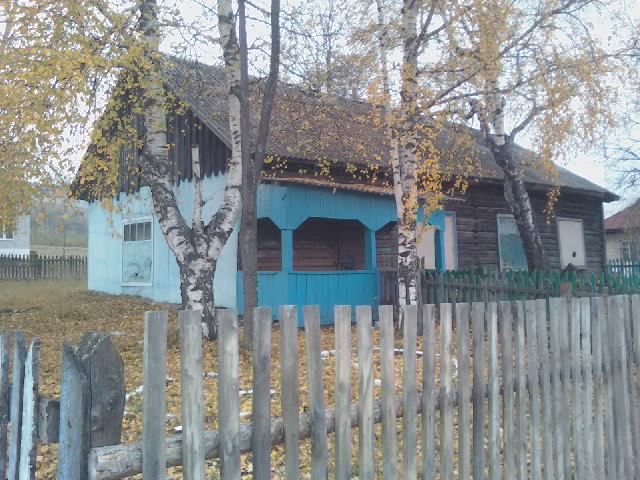 